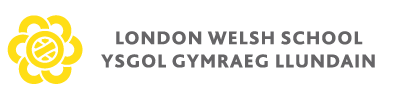 GOVERNING BODY MEETINGS – ATTENDANCE Academic Year 2020-2021NameRole1.10.203.12.2029.01.2125.03.2120.05.2101.07.21Margaret JonesChairSioned Rees JonesExecutive Lead TeacherGlenys RobertsVice ChairEleri BradyClerkAnn BateyDirectorElin HughesDirectorEiri Arfon JonesDirectorAngela RobinsonDirectorCeredig ThomasDirectorJon. WrightParent Rep